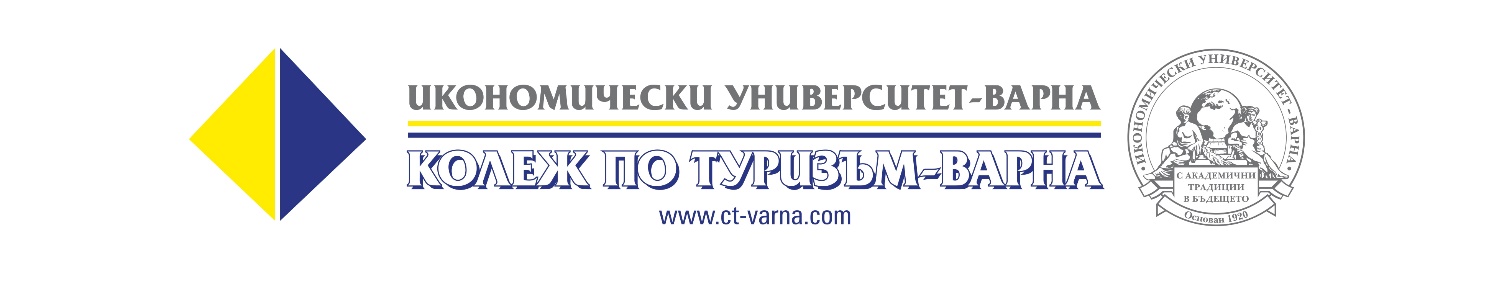 Необходими документи за записване Диплома за завършено средно образование (оригинал и копие) Лична карта (оригинал ) Банково бордеро за внесена такса за обучение Четири броя снимки – размер 3,5 на 4,5 см Документи за записване, които се получават и заплащат в КолежаРаботното време на Учебен отдел за записване на новоприетите студенти е понеделник – петък - от 8,30 до 12,00 и от 12,30 до 16,00 ч. Семестриални такси:Редовно обучение Държавен прием - 295 лв.Задочно обучение - 615 лв. Редовно обучение Платен прием – 880 лв./ Задължително се внасят по банков път! /Банкова сметка на Колежа:Колеж по туризъм - Варна	 	 IBAN BG02STSA93003144101600        BIC код STSABGSF          Банка ДСК ЕАД           Задължено лице: Трите имена и ЕГН на кандидат-студентаОснование за плащане: Такса за обучение – Първи семестър 